CAREER SERVICES OFFICEDiabetes Camp ReportEvent Schedule:Date: November 15, 2023Time: 10:00 am - 4:00 pmOrganizers: Career Services Office (CSO) and Department of PharmacyPurpose:The Diabetes Camp, organized on November 15th, 2023, by the Career Services Office and the Department of Pharmacy at CUST, aimed to raise awareness about diabetes on the occasion of Diabetes Day. The camp provided an opportunity for CUST staff, faculty, and students to undergo free diabetes tests and avail other lab tests at discounted rates.Activities:Free Diabetes Tests:Certified medical professionals conducted free diabetes tests for all attendees, contributing to early detection and prevention.Discounted Lab Tests:In addition to diabetes tests, attendees had the option to undergo various other lab tests at discounted rates, promoting overall health check-ups.Diabetes Walk:Diabetes Walk was organized to educate participants about diabetes prevention, management, and lifestyle choices for better health.Participants:CUST staff, faculty, and students actively participated in the camp, emphasizing the community's commitment to health and well-being.Collaboration:The collaboration between the Career Services Office and the Department of Pharmacy showcased the university's dedication to holistic student development, addressing both academic and health-related concerns.Outcome:The Diabetes Camp successfully facilitated early detection of diabetes among the CUST community, contributing to proactive health management.Attendees availed discounted lab tests, promoting a culture of regular health check-ups and preventive care.Diabetes Walk enhanced participants' understanding of diabetes and encouraged healthier lifestyle choices.Future Implications:The success of this camp sets a positive precedent for future health-related initiatives, emphasizing the importance of proactive health measures within the university community.Opportunities for continued collaboration between the Career Services Office, the Department of Pharmacy, and healthcare professionals to organize similar health-focused events in the future.Conclusion:The Diabetes Camp organized by the Career Services Office and the Department of Pharmacy on November 15th, 2023, was a commendable initiative that not only provided valuable health services to the CUST community but also fostered a culture of health awareness and proactive well-being. The success of this event underscores the university's commitment to the holistic development of its members.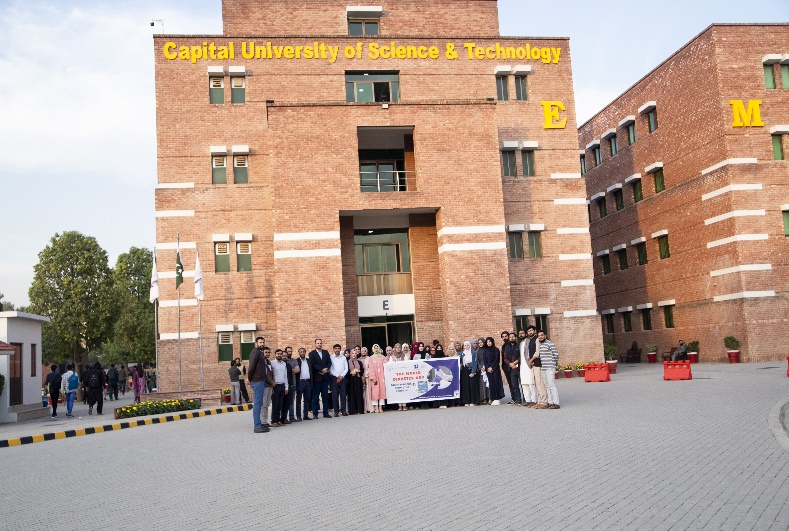 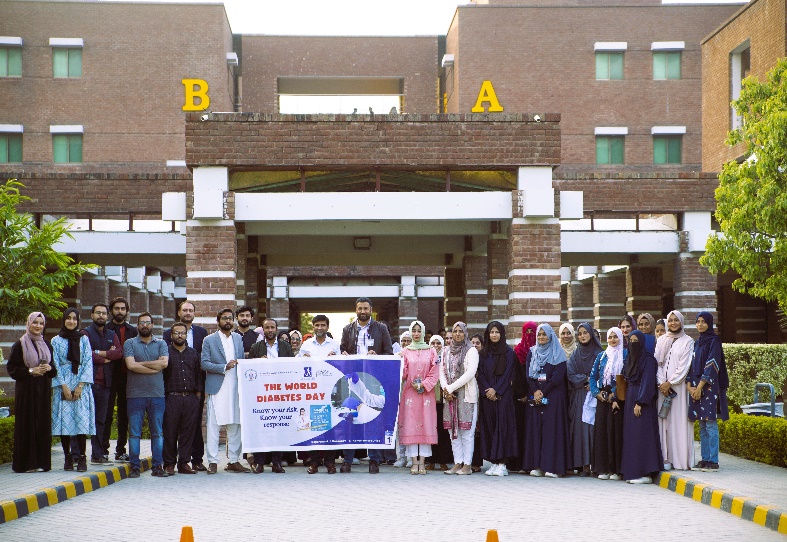 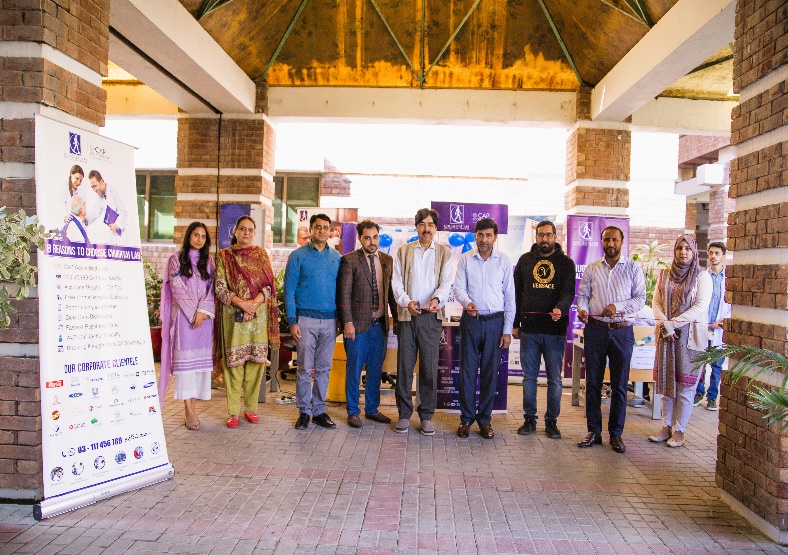 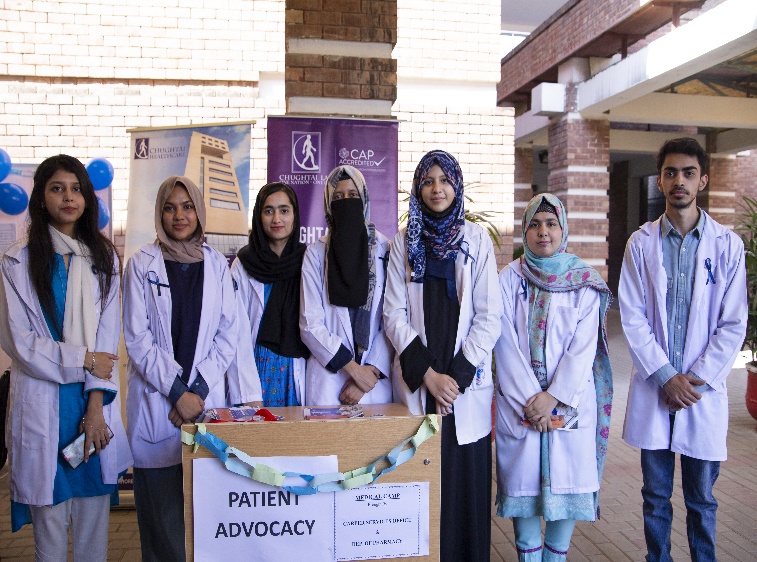 